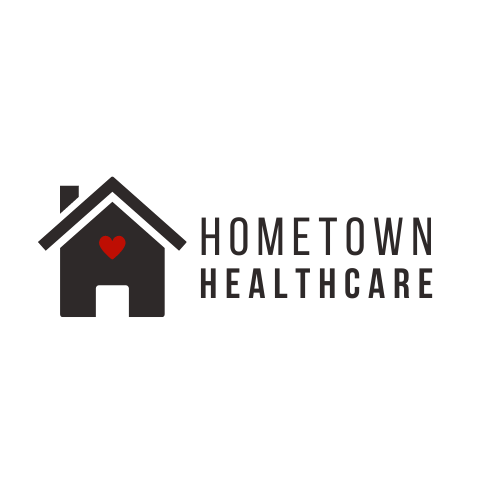 Employment Application                                          (please attach resume)Date Available to Start:  _______________________________________________________________Signature: ________________________________________________   Date: _____________________Name:Birthdate:Address:Phone:SSN:Education / College:Degree:Graduation YearWork History:Job Title / Salary:Employment Dates:Reference:Relationship:Phone # / Email Address: